Framework for Learning from home – Week 11 (6/4-9/4) Hassall Grove Public School - Stage 3 Please do what you can. You may need help from a parent/carer.Monday 6/4Tuesday 7/4Wednesday 8/4Thursday 9/4Friday 10/4MorningFast Write – The TempleSpend 3-5 minutes writing, using the picture and story starter found in your google slide. EnglishIf you could interview anyone in the world who would it be? Why?Write down 5 open questions you would ask your person to obtain as much information as possible about them.Journal Writing: Write and draw how you are feeling today.Fast Write – The SunflowerSpend 3-5 minutes writing, using the picture and story starter found on your google slide. EnglishRead: using a piece of everyday text (could be a menu, a timetable, an advertisement) think about the structure and information expressed.Respond: Write a paragraph explaining the purpose of the text, what language features and structures the composer has used to get their message across. Has the composer used colour or images to grab your attention? How does it affect you as a viewer or reader?Fast Write – The Mountain PassSpend 3-5 minutes writing, using the picture and story starter found in your google slide. EnglishCompose: Using the piece of everyday text from yesterday as a stimulus and guide, create your own. This might be a menu for the people in your house, an ad for a different product or a timetable for yourself.Journal Writing: Write and draw how you are feeling today.Fast Write – Your ideal holidayWith the holidays starting tomorrow, write about your ideal holiday – where you would go? What you would do? Who would go with you?EnglishWith parent/carer guidance, select an appropriate article or news item from a newspaper or on TV.Summarise: key points of the news item.Respond: explain to someone the main points. Explain the purpose of the article/news item.BTN – Behind the NewsWatch Episode 10 and answer the questions on your google slide.Good Friday Public Holiday – wishing you all a wonderful Easter and a terrific holiday.BreakBreakBreakBreakBreakMiddleMindful TimeYou are going on a safari in your backyard. Your goal is to notice as many birds, bugs, creepy-crawlies, and any other animals as you can. Take a notepad with you and record your findings using tally marks in a table. If one of the critters stays still long enough, try to draw it. MathematicsWrite out your 7x, 8x and 9x tables. Say your times tables out loud.Tell your times tables to a family member.Mindful TimeWrite about one item you love and couldn’t live without. Why is it so important to you?Mathematics Create an animal (real or imaginary) of your choice by using as many 2D shapes as possible. Create a table and tally up how many of each 2D shape you used.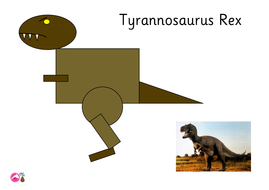 Mindful TimeWrite: Who do you appreciate in your life? Why?Mathematics You have a budget of $100 to organise a birthday party. Use catalogues from your letterbox to come up with a list of items (food, drink etc) you would like to have. Add your items up as you go (in a table), ensuring you don’t go over your budget. Mindful TimeWrite: Write down something that has made you laugh recently.Mathematics Heads or Tails? Flip a coin 20 times and record the results in a table using tallies. Which was more popular?  Use a chance word to describe your results eg Heads is certain/likely/impossible.What are all the possible combinations if you flipped 2 coins?Flip 2 coins 20 times and tally your results. BreakBreakBreakBreakBreakAfternoonTEN – 15 minsMathletics Live – Level 3DEARFind a book that you can read to yourself for 15 minutes.STEMPlan: a machine that moves a small ball from one side of the room to the other without you touching it. Think about things around your house like a chair to start your machine from, for example, a tube from a lunch wrap to make a tunnel, some boxes to make a track. Create a design first by drawing a diagram of the machine. Watch the video attached to the google slide for some ideas.Note: today you are just finding equipment you can use and are drawing a plan. Tomorrow you get to test it out!!TEN – 15 minsMathletics Live – Level 3STEMBuild and test your design from yesterday. Does the ball get to the end of your track? Record the time it took the ball to get from the start to the finish. How could you change the design to make the trip quicker? Experiment by changing equipment/furniture and test each time. Record your times and redraw the design that is the quickest. If you can, upload a photo of your track or a video of your track in action!TEN – 15 minsMathletics Live – Level of your choice. Challenge yourself!DEARFind a book that you can read to yourself for 15 minutes.PDHPEDesign a 2 minute work out involving a number of exercises. Try out your work out – take your pulse before and after. Get a family member or the whole family to join you.TEN – 15 minsMathletics Live – Level of your choice. Challenge yourself!ARTCreate an amazing Easter Card or Happy Holidays Card for someone in your family. Or click on the link and draw the bunny!